Учебный план начального общего образованиядля обучающихся с задержкой психического развития(вариант 7.2)Муниципального автономного общеобразовательного учреждения гимназии № 18города Нижний ТагилПояснительная запискаУчебный план начального общего образования для обучающихся   с задержкой психического развития (7.2.) в условиях общеобразовательного класса состоит из двух частей – обязательной части и части, формируемой участниками образовательных отношений. Обязательная часть учебного плана определяет состав предметов обязательных предметных областей, которые должны быть реализованы и учебное время, отводимое на их изучение по классам (годам) обучения.Часть учебного плана, формируемая участниками образовательных отношений, обеспечивает реализацию особых (специфических) образовательных потребностей, характерных для обучающихся с ЗПР, а также индивидуальных потребностей каждого обучающегося. Обязательным компонентом учебного плана является внеурочная деятельность. Внеурочная деятельность организуется по направлениям развития личности (духовно-нравственное, общеинтеллектуальное, спортивно-оздоровительное, социальное, общекультурное)Коррекционно-развивающая область является частью внеурочной деятельности и представлена индивидуальными коррекционно-развивающими занятиями, направленными на коррекцию дефекта и формирование навыков адаптации личности в современных жизненных условиях. Выбор коррекционно-развивающих курсов для индивидуальных и групповых занятий, их количественное соотношение, содержание осуществляется образовательной организацией самостоятельно, исходя из психофизических особенностей обучающихся с ЗПР на основании рекомендаций ПМПК. Коррекционно-развивающие занятия проводятся в течение учебного дня в соответствии с утвержденным расписанием, могут проводиться в индивидуальной и групповой форме. Количество часов в неделю указывается на одного учащегося. Часть учебного плана, формируемая участниками образовательных отношений содержит индивидуальные коррекционные занятия с обучающимися, обеспечивающие индивидуальную коррекцию пробелов общего развития обучающихся, их предшествующего  обучения, направленную подготовку к усвоению ими учебного материала,  повышение у обучающихся с ОВЗ уровня общего, сенсорного, интеллектуального развития, памяти, внимания.УЧЕБНЫЙ ПЛАН НАЧАЛЬНОГО ОБЩЕГО ОБРАЗОВАНИЯ для обучающихся с задержкой психического развития (вариант 7.2)Учебный план (годовой) 1-4 классыУЧЕБНЫЙ ПЛАН НАЧАЛЬНОГО ОБЩЕГО ОБРАЗОВАНИЯдля обучающихся с задержкой психического развития (вариант 7.2)Учебный план (недельный)класс1 дополнительный  класс2-3 классы4 классФормы промежуточной аттестации обучающихсяПорядок проведения промежуточной аттестации обучающихся 1-4 классов регламентируется локальным актом ОО – «Положение о формах,  периодичности и порядке текущего контроля успеваемости и промежуточной аттестации обучающихся». Сроки проведения промежуточной аттестации определены в календарном учебном графике.В 1-х классах промежуточная аттестация осуществляется качественно,  без фиксации их достижений в электронном журнале в виде отметок по   пятибалльной оценочной шкале (используется только положительная  и не различаемая по уровням фиксация «освоил/не освоил»).Промежуточной аттестацией во 2-4 классах осуществляется в форме выставления годовых оценок по учебным предметам обязательной части учебного плана. Годовая отметка для учебных предметов (курсов), оценивание по которым предполагает использование пятибалльной оценочной шкалы, является расчет среднего арифметического результата по результатам четвертных отметок. Округление среднего арифметического результата проводится по правилам математического округления. Фиксация результатов промежуточной аттестации по предмету «Основы религиозных культур и светской этики» (по любому из модулей) проводится без использования пятибалльной оценочной шкалы, с использованием  уровня фиксации «зачет/незачет».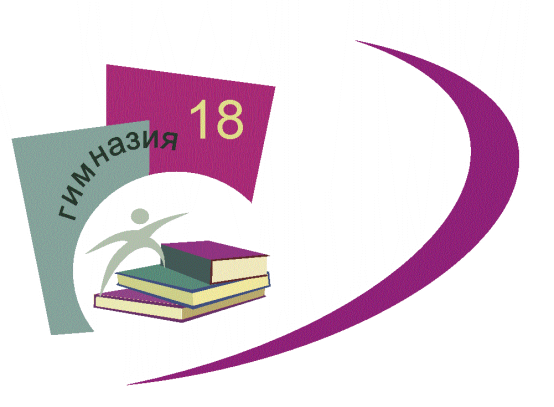 Приложение  4АДАПТИРОВАННОЙ ОСНОВНОЙ ОБЩЕОБРАЗОВАТЕЛЬНОЙ ПРОГРАММЕ НАЧАЛЬНОГО ОБЩЕГО ОБРАЗОВАНИЯОБУЧАЮЩИХСЯ С ЗАДЕРЖКОЙ ПСИХИЧЕСКОГО РАЗВИТИЯПО ВАРИАНТУ 7.2 утвержденной приказом директора МАОУ гимназии № 18                                    от 31.03.2021. № 205Приложение 3ОСНОВНОЙОБЩЕОБРАЗОВАТЕЛЬНОЙ ПРОГРАММЫ  - ОСНОВНОЙ ОБРАЗОВАТЕЛЬНОЙ ПРОГРАММЫ НАЧАЛЬНОГО ОБЩЕГО ОБРАЗОВАНИЯ,  утвержденной приказом директора МАОУ гимназии № 18                                         от 23.10.2020.№ 461Предметные областиУчебные предметыКлассы Классы Классы Классы Классы Предметные областиУчебные предметы11доп.234Обязательная частьОбязательная частьОбязательная частьОбязательная частьОбязательная частьОбязательная частьФилологияРусский язык157157126126126ФилологияЛитературное чтение124124126126126ФилологияРодной язык (русский)--101010ФилологияЛитературное чтение на родном (русском) языке--101010ФилологияИностранный язык--343434Математика и информатикаМатематика124124136136136Обществознание и естествознание (окружающий мир)Окружающий мир5757686868Основы религиозных культур и светской этикиОсновы религиозных культур и светской этики----34ИскусствоИзобразительное искусство2626343434ИскусствоМузыка 2626343434ТехнологияТехнология2626343434Физическая культураФизическая культура9999102102102Итого по обязательной частиИтого по обязательной части639639714714748Часть, формируемая участниками образовательных отношенийЧасть, формируемая участниками образовательных отношений686834Итого:Итого:639639782782782Максимально допустимая недельная нагрузка(при 5-дневной учебной неделе):Максимально допустимая недельная нагрузка(при 5-дневной учебной неделе):639639782782782Внеурочная деятельность (включая коррекционно-развивающую область)Внеурочная деятельность (включая коррекционно-развивающую область)330330340340340Коррекционно-развивающая областьКоррекционно-развивающая область264264272272238Коррекционно-развивающая занятия Коррекционно-развивающая занятия 231231238238204РитмикаРитмика3333343434Направления внеурочной деятельностиНаправления внеурочной деятельности66666868102Всего к финансированиюВсего к финансированию969969112211221122Предметные областиУчебные предметыКоличество часов в неделюКоличество часов в неделюКоличество часов в неделюПредметные областиУчебные предметы1 класс1 класс1 классОбязательная частьОбязательная частьОбязательная частьОбязательная частьОбязательная часть1 четверть2 четверть3-4 четвертьФилологияРусский язык455ФилологияЛитературное чтение344ФилологияРодной язык (русский)---ФилологияЛитературное чтение на родном (русском) языке---ФилологияИностранный язык---Математика и информатикаМатематика344Обществознание и естествознание (окружающий мир)Окружающий мир122ИскусствоИзобразительное искусство0,50,51ИскусствоМузыка 11ТехнологияТехнология0,50,51Физическая культураФизическая культура333Итого по обязательной частиИтого по обязательной части152021Часть, формируемая участниками образовательных отношенийЧасть, формируемая участниками образовательных отношений---Итого по части формируемой участниками образовательных отношенийИтого по части формируемой участниками образовательных отношений---Максимально допустимая недельная нагрузка(при 5-дневной учебной неделе):Максимально допустимая недельная нагрузка(при 5-дневной учебной неделе):152021Внеурочная деятельность (включая коррекционно-развивающую область)Внеурочная деятельность (включая коррекционно-развивающую область)101010Коррекционно-развивающая областьКоррекционно-развивающая область888Коррекционный курс «Логопедическое сопровождение детей с задержкой психического развития»Коррекционный курс «Логопедическое сопровождение детей с задержкой психического развития»222Коррекционный курс «Развитие познавательных процессов для обучающихся с задержкой психического развития»Коррекционный курс «Развитие познавательных процессов для обучающихся с задержкой психического развития»222Коррекционный курс «Коррекционно-развивающие занятия по русскому языку»Коррекционный курс «Коррекционно-развивающие занятия по русскому языку»111Коррекционный курс «Коррекционно-развивающие занятия по математике»Коррекционный курс «Коррекционно-развивающие занятия по математике»111Коррекционный курс «Ритмика»Коррекционный курс «Ритмика»111Коррекционный курс «Дефектологические занятия»Коррекционный курс «Дефектологические занятия»111Направления внеурочной деятельности (духовно-нравственное, общеинтеллектуальное, спортивно-оздоровительное, социальное, общекультурное)Направления внеурочной деятельности (духовно-нравственное, общеинтеллектуальное, спортивно-оздоровительное, социальное, общекультурное)222Предметные областиУчебные предметыКоличество часов в неделюКоличество часов в неделюКоличество часов в неделюПредметные областиУчебные предметы1 класс1 класс1 классОбязательная частьОбязательная частьОбязательная частьОбязательная частьОбязательная часть1 четверть2 четверть3-4 четвертьФилологияРусский язык455ФилологияЛитературное чтение344ФилологияРодной язык (русский)---ФилологияЛитературное чтение на родном (русском) языке---ФилологияИностранный язык---Математика и информатикаМатематика344Обществознание и естествознание (окружающий мир)Окружающий мир122ИскусствоИзобразительное искусство0,50,51ИскусствоМузыка 11ТехнологияТехнология0,50,51Физическая культураФизическая культура333Итого по обязательной частиИтого по обязательной части152021Часть, формируемая участниками образовательных отношенийЧасть, формируемая участниками образовательных отношений---Итого по части формируемой участниками образовательных отношенийИтого по части формируемой участниками образовательных отношений---Максимально допустимая недельная нагрузка(при 5-дневной учебной неделе):Максимально допустимая недельная нагрузка(при 5-дневной учебной неделе):152021Внеурочная деятельность (включая коррекционно-развивающую область)Внеурочная деятельность (включая коррекционно-развивающую область)101010Коррекционно-развивающая областьКоррекционно-развивающая область888Коррекционно-развивающая областьКоррекционно-развивающая область888Коррекционный курс «Логопедическое сопровождение детей с задержкой психического развития»Коррекционный курс «Логопедическое сопровождение детей с задержкой психического развития»222Коррекционный курс «Развитие познавательных процессов для обучающихся с задержкой психического развития»Коррекционный курс «Развитие познавательных процессов для обучающихся с задержкой психического развития»222Коррекционный курс «Коррекционно-развивающие занятия по русскому языку»Коррекционный курс «Коррекционно-развивающие занятия по русскому языку»111Коррекционный курс «Коррекционно-развивающие занятия по математике»Коррекционный курс «Коррекционно-развивающие занятия по математике»111Коррекционный курс «Ритмика»Коррекционный курс «Ритмика»111Коррекционный курс «Дефектологические занятия»Коррекционный курс «Дефектологические занятия»111Направления внеурочной деятельности (духовно-нравственное, общеинтеллектуальное, спортивно-оздоровительное, социальное, общекультурное)Направления внеурочной деятельности (духовно-нравственное, общеинтеллектуальное, спортивно-оздоровительное, социальное, общекультурное)222Предметные областиУчебные предметыКлассы Классы Классы Предметные областиУчебные предметы1-2 четверть3 четверть4 четвертьОбязательная частьОбязательная частьОбязательная частьОбязательная частьОбязательная частьФилологияРусский язык434ФилологияЛитературное чтение434ФилологияРодной язык (русский)1ФилологияЛитературное чтение на родном (русском) языке1ФилологияИностранный язык111Математика и информатикаМатематика444Обществознание и естествознание (окружающий мир)Окружающий мир222Основы религиозных культур и светской этикиОсновы религиозных культур и светской этики---ИскусствоИзобразительное искусство111ИскусствоМузыка 111ТехнологияТехнология111Физическая культураФизическая культура333Итого по обязательной частиИтого по обязательной части212121Часть, формируемая участниками образовательных отношенийЧасть, формируемая участниками образовательных отношений222Итого по части формируемой участниками образовательных отношенийИтого по части формируемой участниками образовательных отношений222Недельная образовательная нагрузка при 5-дневной неделе Недельная образовательная нагрузка при 5-дневной неделе 232323Внеурочная деятельность (включая коррекционно-развивающую область)Внеурочная деятельность (включая коррекционно-развивающую область)101010Коррекционно-развивающая областьКоррекционно-развивающая область888Коррекционный курс «Логопедическое сопровождение детей с задержкой психического развития»Коррекционный курс «Логопедическое сопровождение детей с задержкой психического развития»222Коррекционный курс «Развитие познавательных процессов для обучающихся с задержкой психического развития»Коррекционный курс «Развитие познавательных процессов для обучающихся с задержкой психического развития»222Коррекционный курс «Коррекционно-развивающие занятия по русскому языку»Коррекционный курс «Коррекционно-развивающие занятия по русскому языку»111Коррекционный курс «Коррекционно-развивающие занятия по математике»Коррекционный курс «Коррекционно-развивающие занятия по математике»111Коррекционный курс «Ритмика»Коррекционный курс «Ритмика»111Коррекционный курс «Дефектологические занятия»Коррекционный курс «Дефектологические занятия»111Направления внеурочной деятельности (духовно-нравственное, общеинтеллектуальное, спортивно-оздоровительное, социальное, общекультурное)Направления внеурочной деятельности (духовно-нравственное, общеинтеллектуальное, спортивно-оздоровительное, социальное, общекультурное)222Предметные областиУчебные предметыКлассы Классы Классы Предметные областиУчебные предметы1-2 четверть3 четверть4 четвертьОбязательная частьОбязательная частьОбязательная частьОбязательная частьОбязательная частьФилологияРусский язык434ФилологияЛитературное чтение434ФилологияРодной язык (русский)1ФилологияЛитературное чтение на родном (русском) языке1ФилологияИностранный язык111Математика и информатикаМатематика444Обществознание и естествознание (окружающий мир)Окружающий мир222Основы религиозных культур и светской этикиОсновы религиозных культур и светской этики111ИскусствоИзобразительное искусство111ИскусствоМузыка 111ТехнологияТехнология111Физическая культураФизическая культура333Итого по обязательной частиИтого по обязательной части222222Часть, формируемая участниками образовательных отношенийЧасть, формируемая участниками образовательных отношений111Итого по части формируемой участниками образовательных отношенийИтого по части формируемой участниками образовательных отношений111Недельная образовательная нагрузка при 5-дневной неделе Недельная образовательная нагрузка при 5-дневной неделе 232323Внеурочная деятельность (включая коррекционно-развивающую область)Внеурочная деятельность (включая коррекционно-развивающую область)101010Коррекционно-развивающая областьКоррекционно-развивающая область888Коррекционный курс «Логопедическое сопровождение детей с задержкой психического развития»Коррекционный курс «Логопедическое сопровождение детей с задержкой психического развития»222Коррекционный курс «Развитие познавательных процессов для обучающихся с задержкой психического развития»Коррекционный курс «Развитие познавательных процессов для обучающихся с задержкой психического развития»222Коррекционный курс «Коррекционно-развивающие занятия по русскому языку»Коррекционный курс «Коррекционно-развивающие занятия по русскому языку»111Коррекционный курс «Коррекционно-развивающие занятия по математике»Коррекционный курс «Коррекционно-развивающие занятия по математике»111Коррекционный курс «Ритмика»Коррекционный курс «Ритмика»111Коррекционный курс «Дефектологические занятия»Коррекционный курс «Дефектологические занятия»111Направления внеурочной деятельности (духовно-нравственное, общеинтеллектуальное, спортивно-оздоровительное, социальное, общекультурное)Направления внеурочной деятельности (духовно-нравственное, общеинтеллектуальное, спортивно-оздоровительное, социальное, общекультурное)222